URL: agencia.fapesp.br/17159 Notícias [22/04/2013]Exposição Brazilian Nature é aberta em Erlangen, na AlemanhaAgência FAPESP – A exposição Brazilian Nature – Mystery and Destiny, resultado de uma parceria entre a FAPESP e o Museu Botânico de Berlim, foi aberta ao público da cidade alemã de Erlangen, na Baviera, na última quinta-feira (18/04).Cerca de 70 pessoas estiveram presentes à cerimônia de inauguração, entre elas os professores Christoph Korbmacher, Magnífico Vice-reitor da Friedrich-Alexander-Universität Erlangen-Nürnberg - (FAU), e Carlos Joly, Professor do Departamento de Botânica do Instituto de Biologia da Unicamp e Coordenador do Programa BIOTA-FAPESP. “A nossa universidade saúda os visitantes do Brasil e se sente privilegiada em abrigar esta exposição sobre a natureza brasileira em nosso Jardim Botânico”, disse Korbmacher.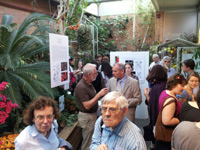 Realizada em parceria entre a FAPESP e o MuseuBotânico de Berlim, mostra resgata o trabalho de documentação sobre a flora brasileira feito pelo naturalista alemão Carl Friedrich Philipp von Martius no século 19.(foto:Vera Sirin)Com 37 painéis com reproduções de imagens e ilustrações e textos explicativos sobre o trabalho de documentação da flora brasileira feito pelo naturalista alemão Carl Friedrich Philipp von Martius (1794-1868) no século 19, a exposição foi montada no Jardim Botânico da FAU [Alemanha], fundado há 185 anos. Parte do material foi colocada em cavaletes em meio às plantas do jardim.